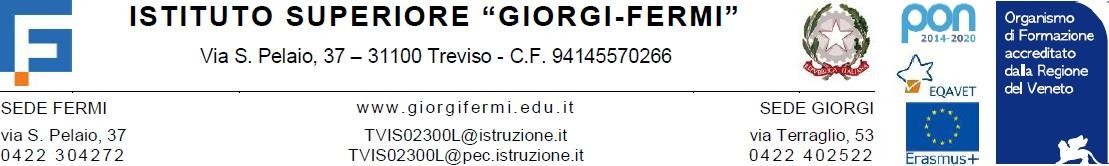 a.s.2023/2024Circolare/Disposizione n. 596del 11/04/2024AGLI STUDENTI DELLA CLASSE 4FTR AI LORO DOCENTIALLA PROF. SSA CLAUDIA ORLANDOe, p.c.: PERSONALE ATASITO WEB OGGETTO: RECUPERO DI INGLESE e INGLESE TECNICO (4FTR)	A seguito di esplicita richiesta, utilizzando le ore a disposizione delle classi in PCTO, verrà erogata agli studenti della classe 4FTR un’attività didattica di supporto rivolta al miglioramento del profitto nelle materie Inglese e Inglese TecnicoIl corso/sportello help, della durata di 3 ore si svolgerà nel periodo Aprile-Maggio dalle ore 10:55 alle ore 11:50. Gli studenti interessati daranno conferma di adesione direttamente al docente.Il calendario degli incontri è il seguente:La comunicazione verrà riportata nel RE.Eventuali modifiche del giorno o dell’ora, causa sopravvenuti impegni istituzionali del docente, saranno immediatamente comunicate nel RE a cura dello stesso docente.LA DIRIGENTE SCOLASTICAprof.ssa Giuliana Milana(Firma sostituita a mezzo stampa ai sensi dell’art. 3 co. 2 della L. n. 39/1993)GIORNOCLASSEAULADISCIPLINASabato 13.04.20244FTR44Inglese e Inglese TecnicoSabato 20.04.20244FTR44Inglese e Inglese TecnicoSabato 04.05.20244FTR44Inglese e Inglese Tecnico